TRABAJOS DE NAVIDAD – JOSEPH HUBERT (LA REUNION)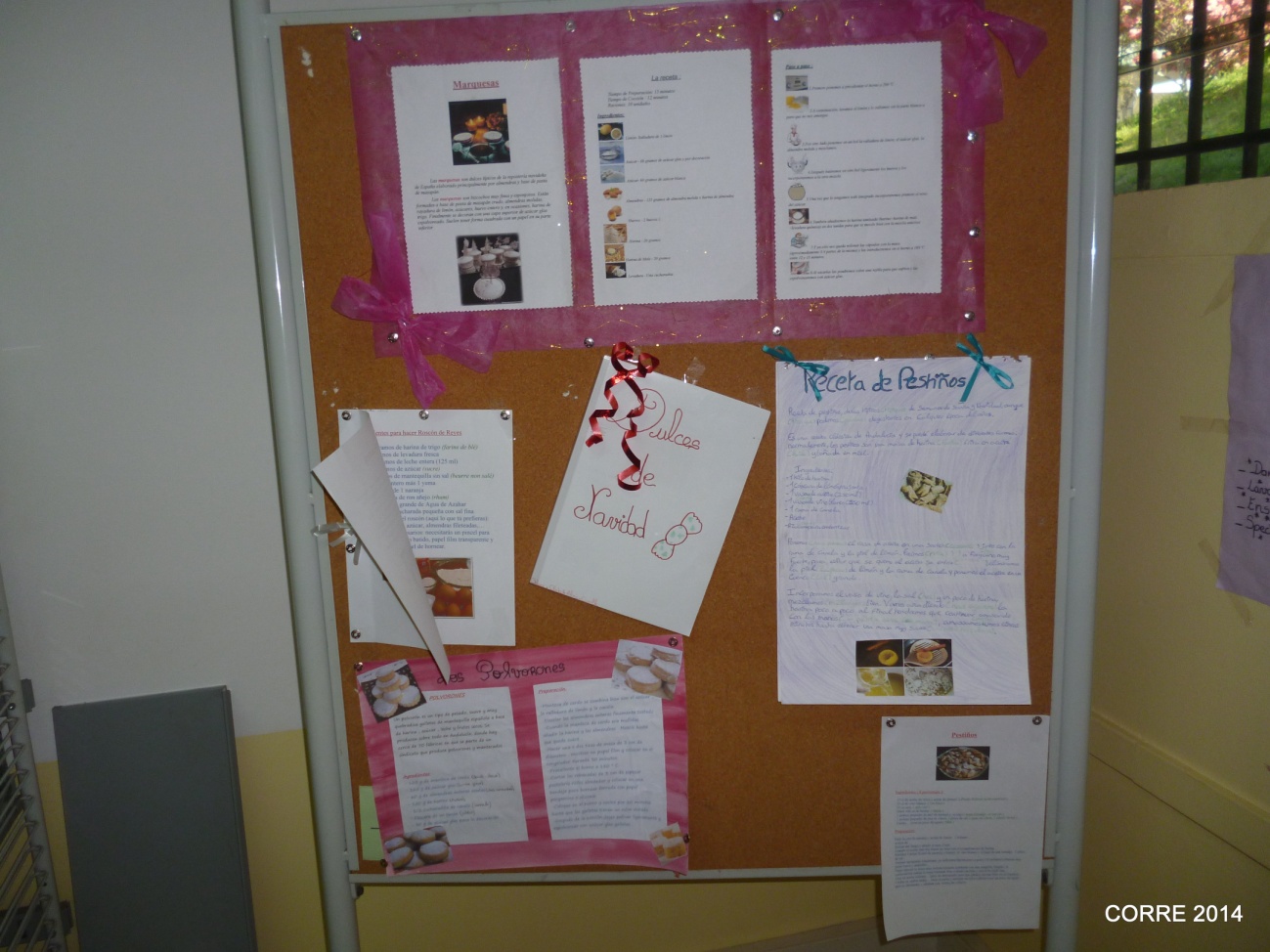 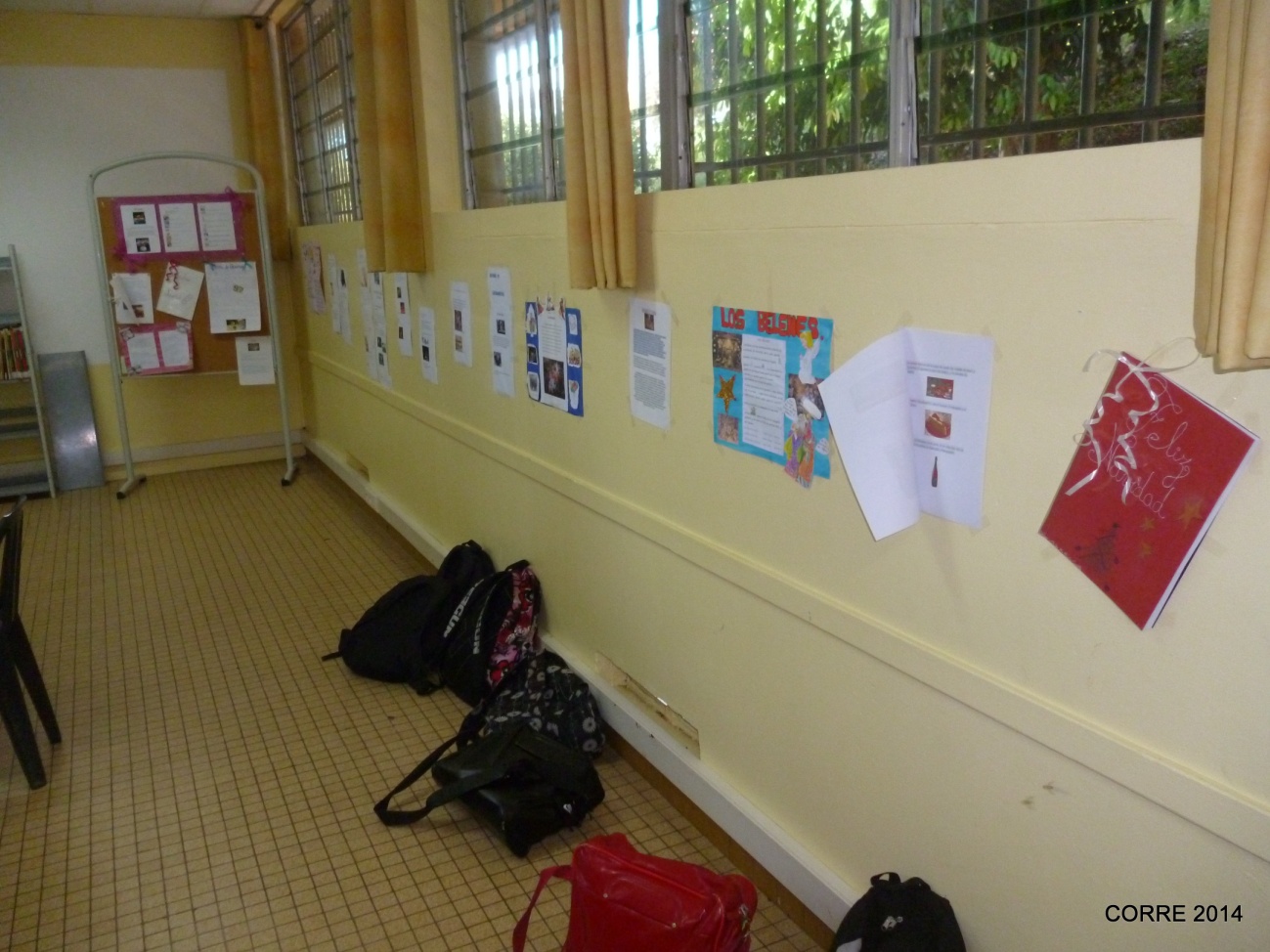 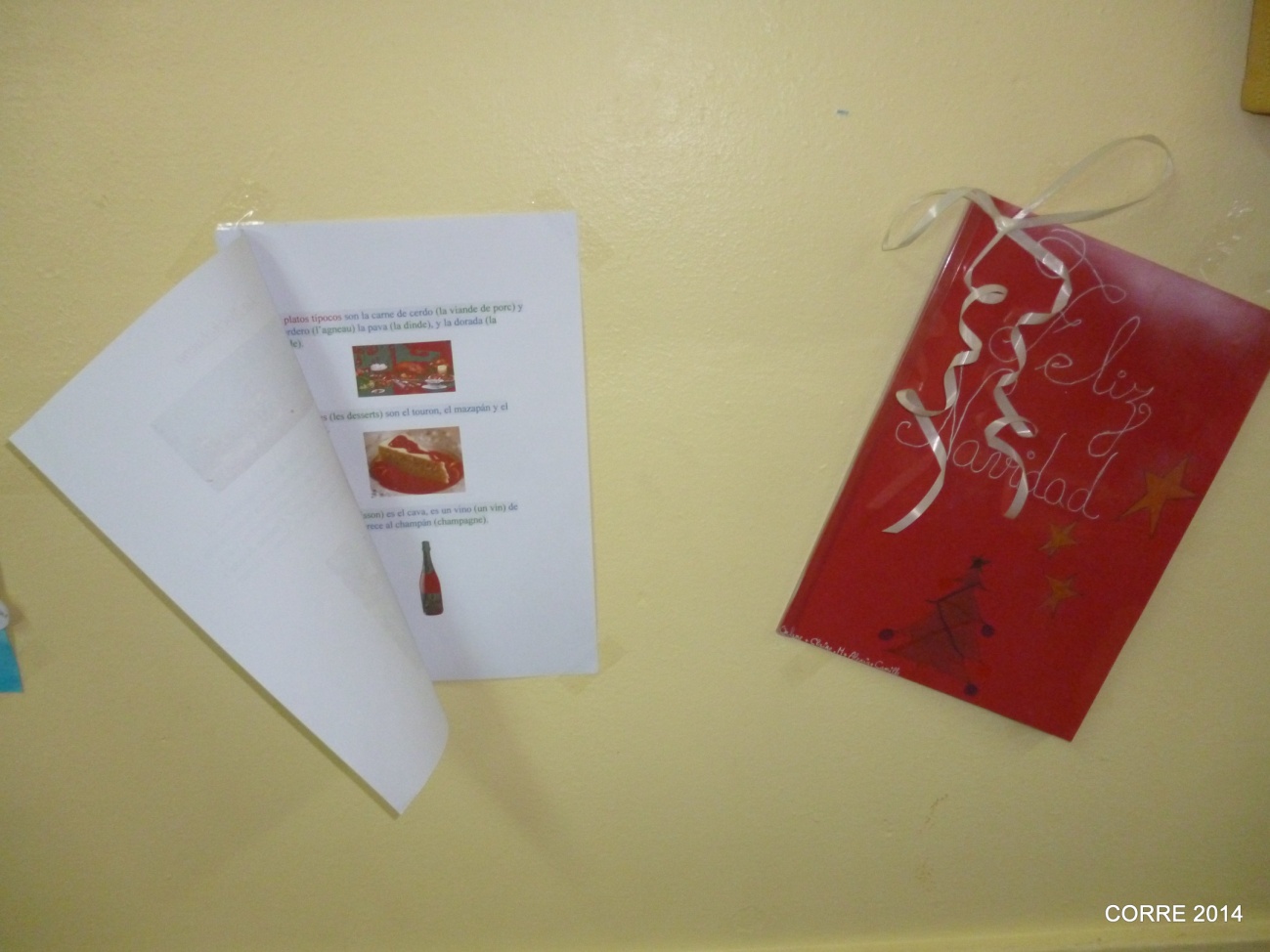 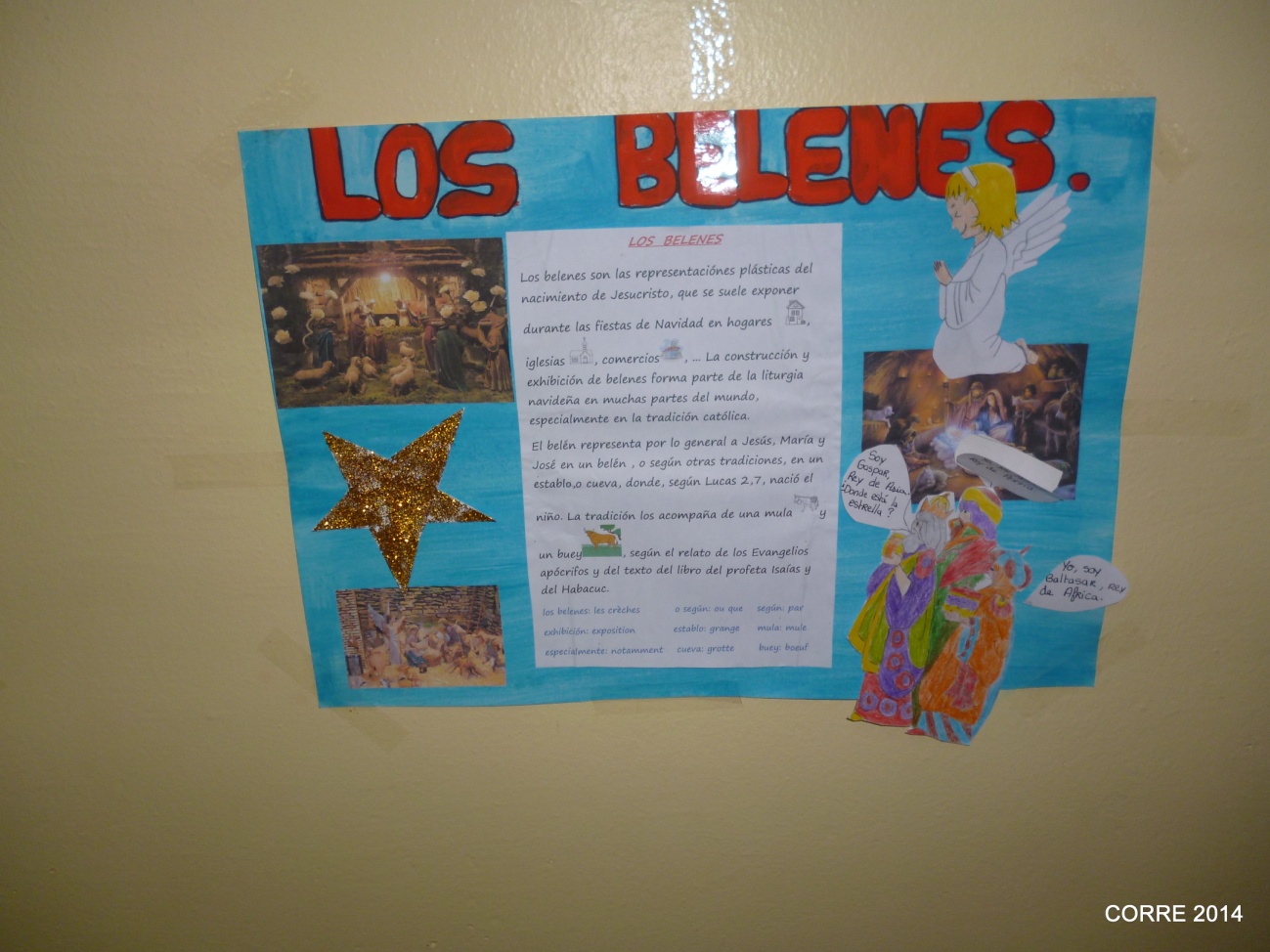 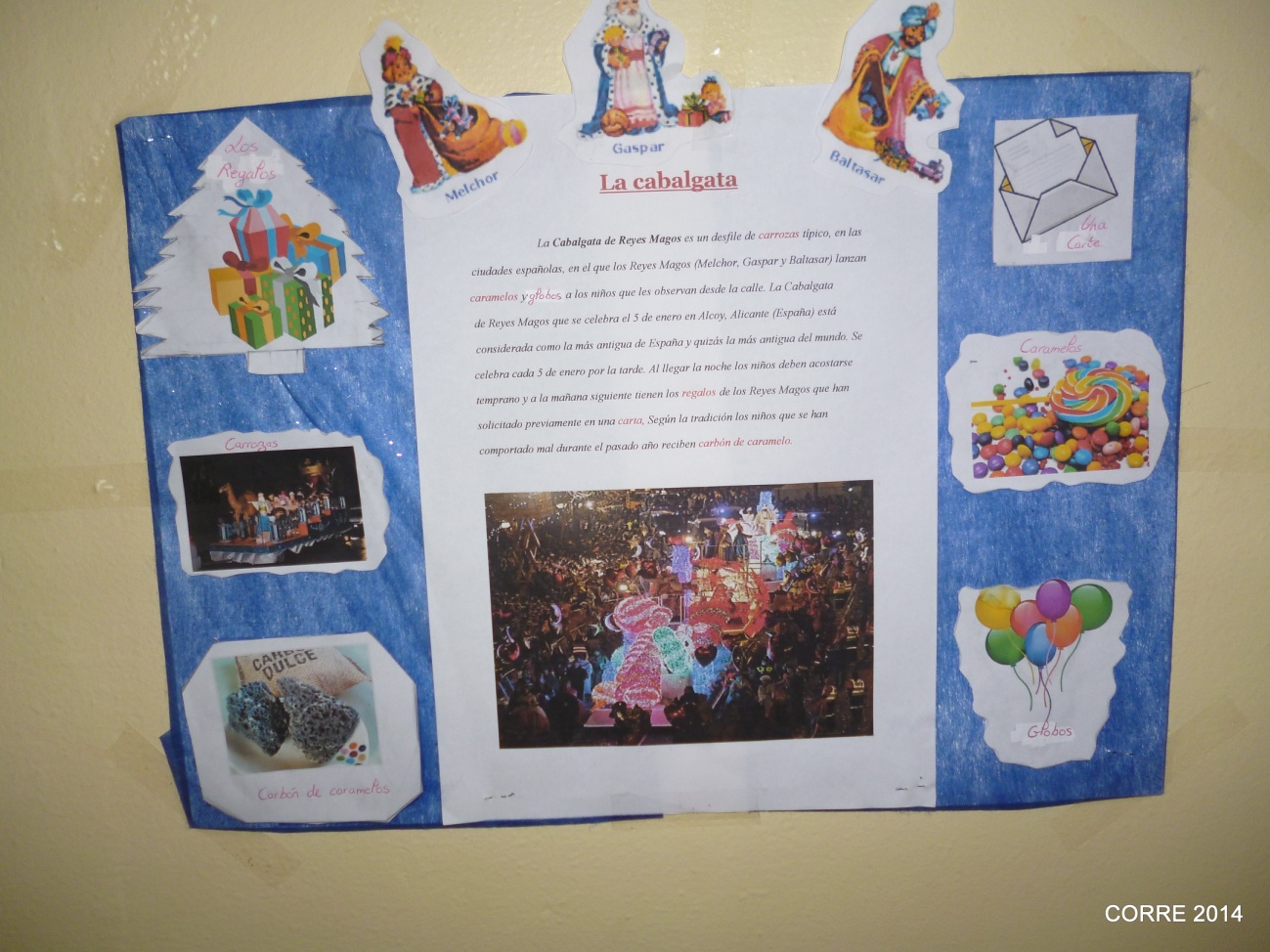 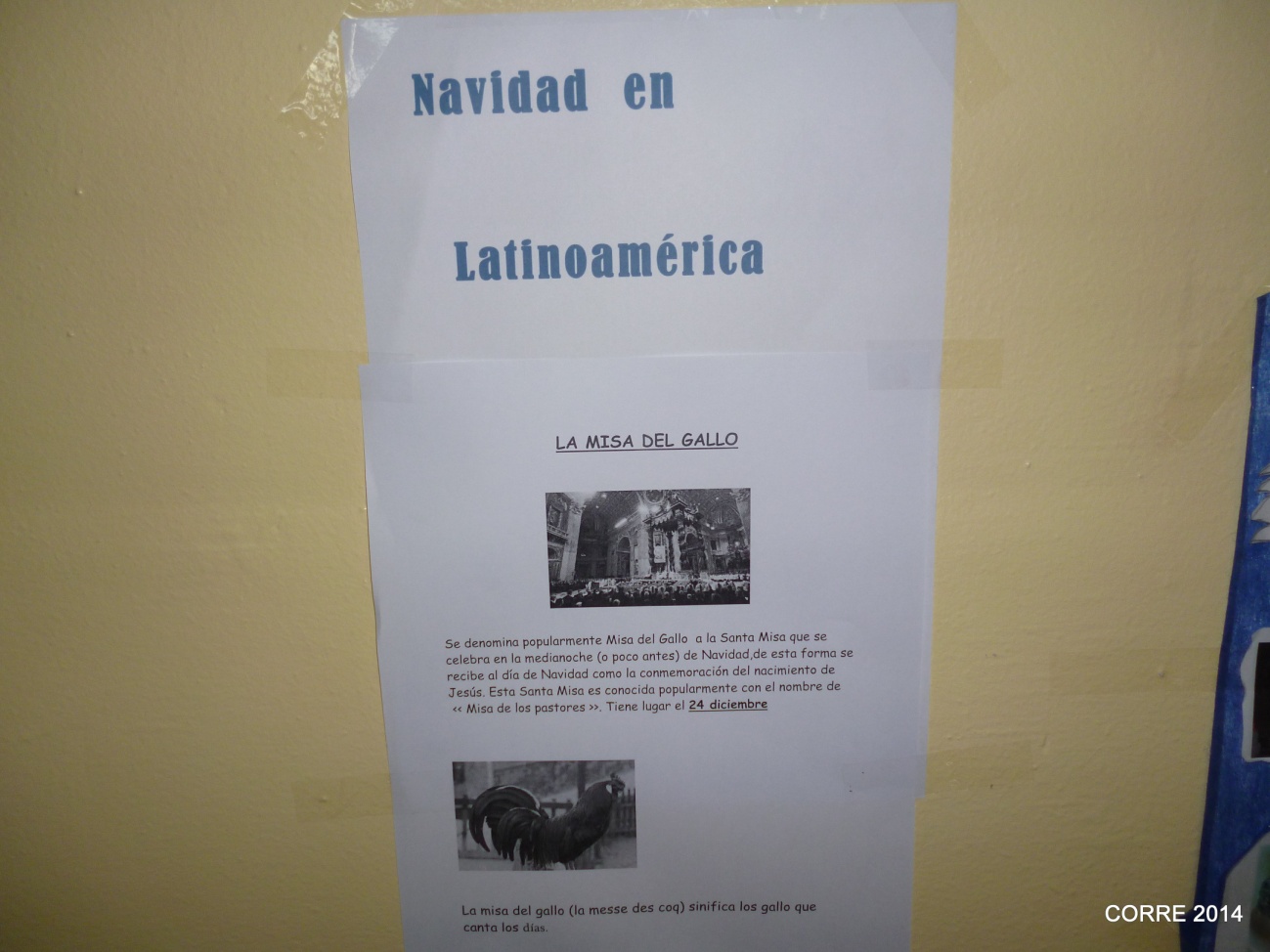 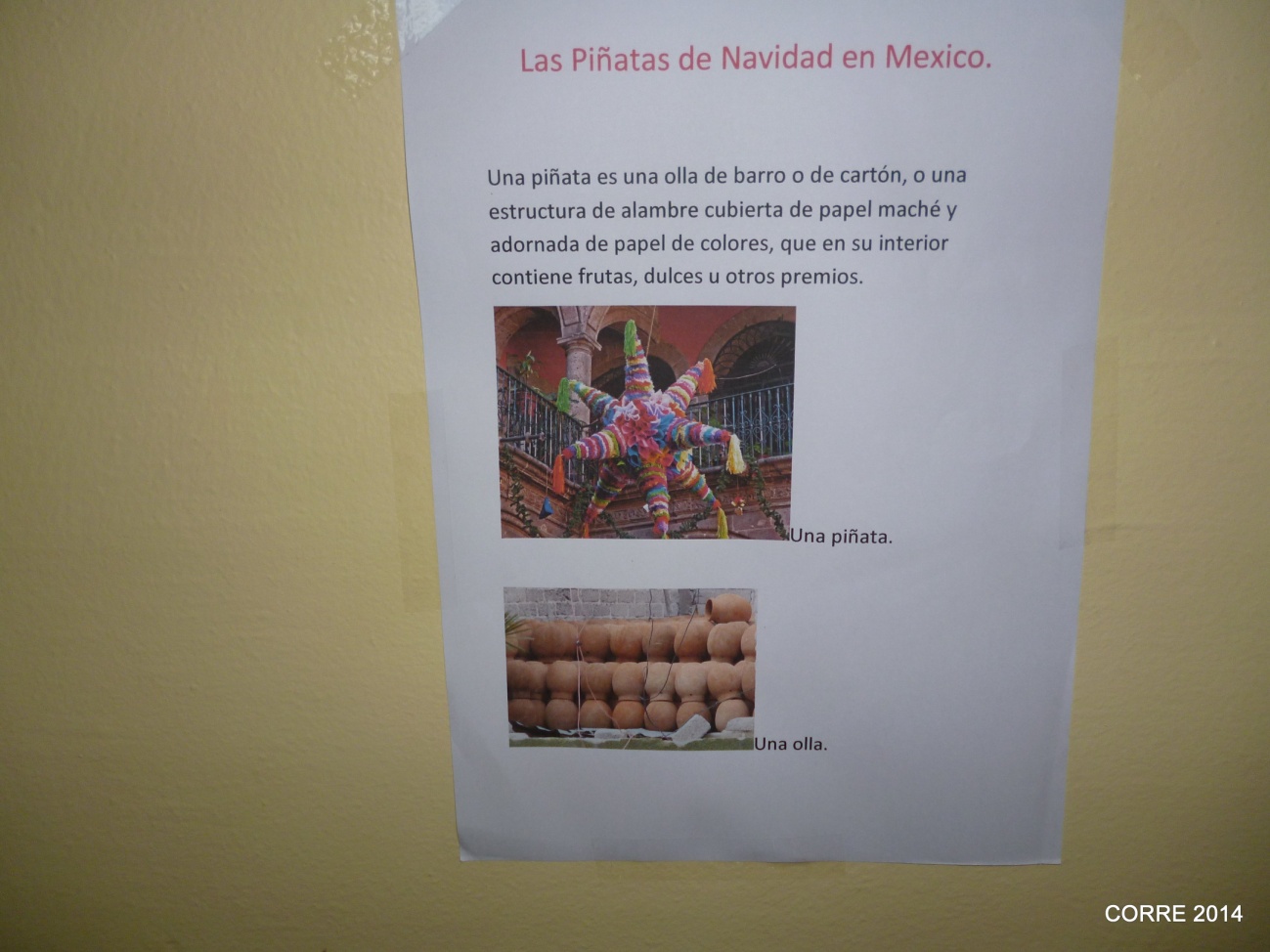 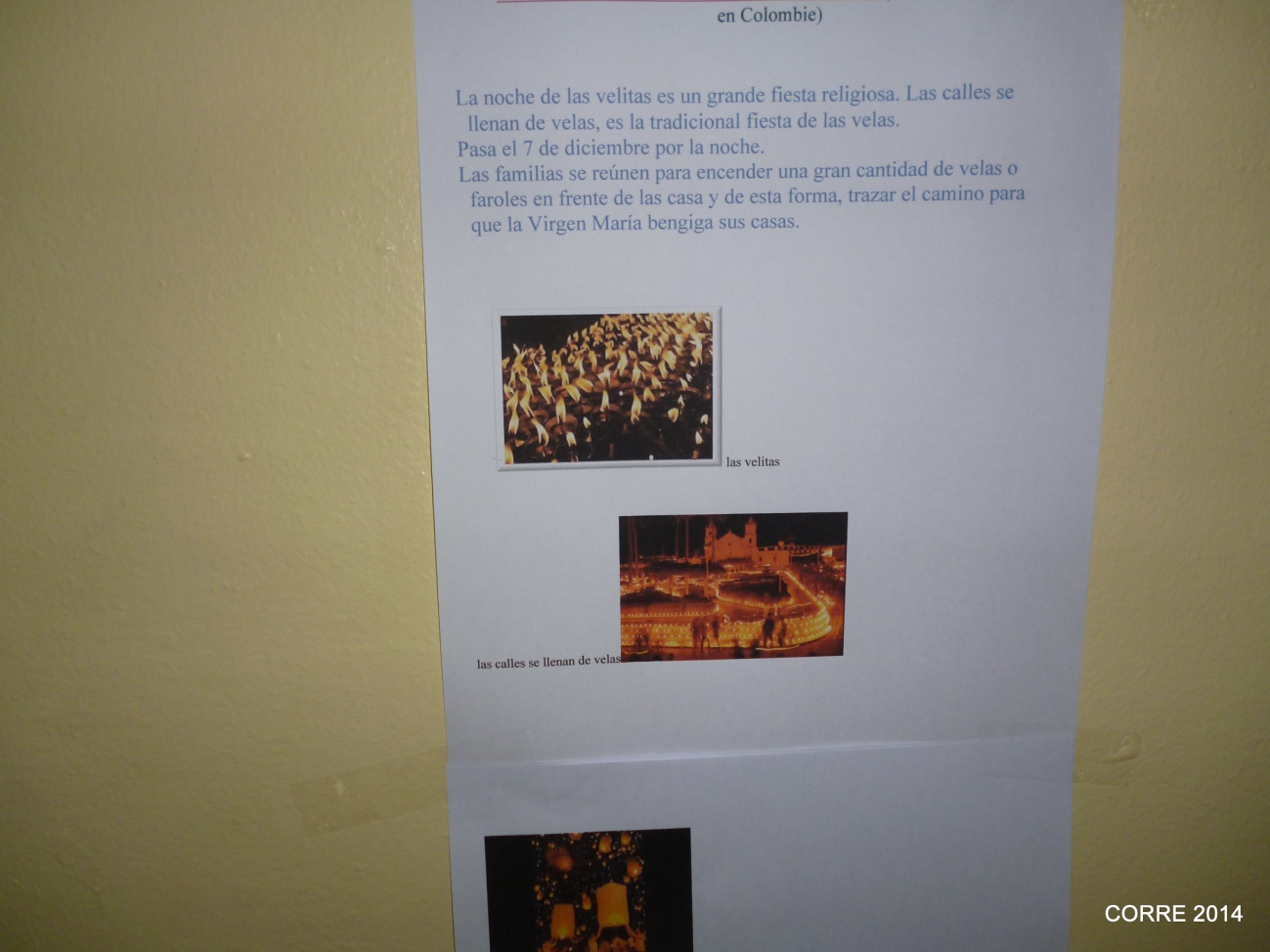 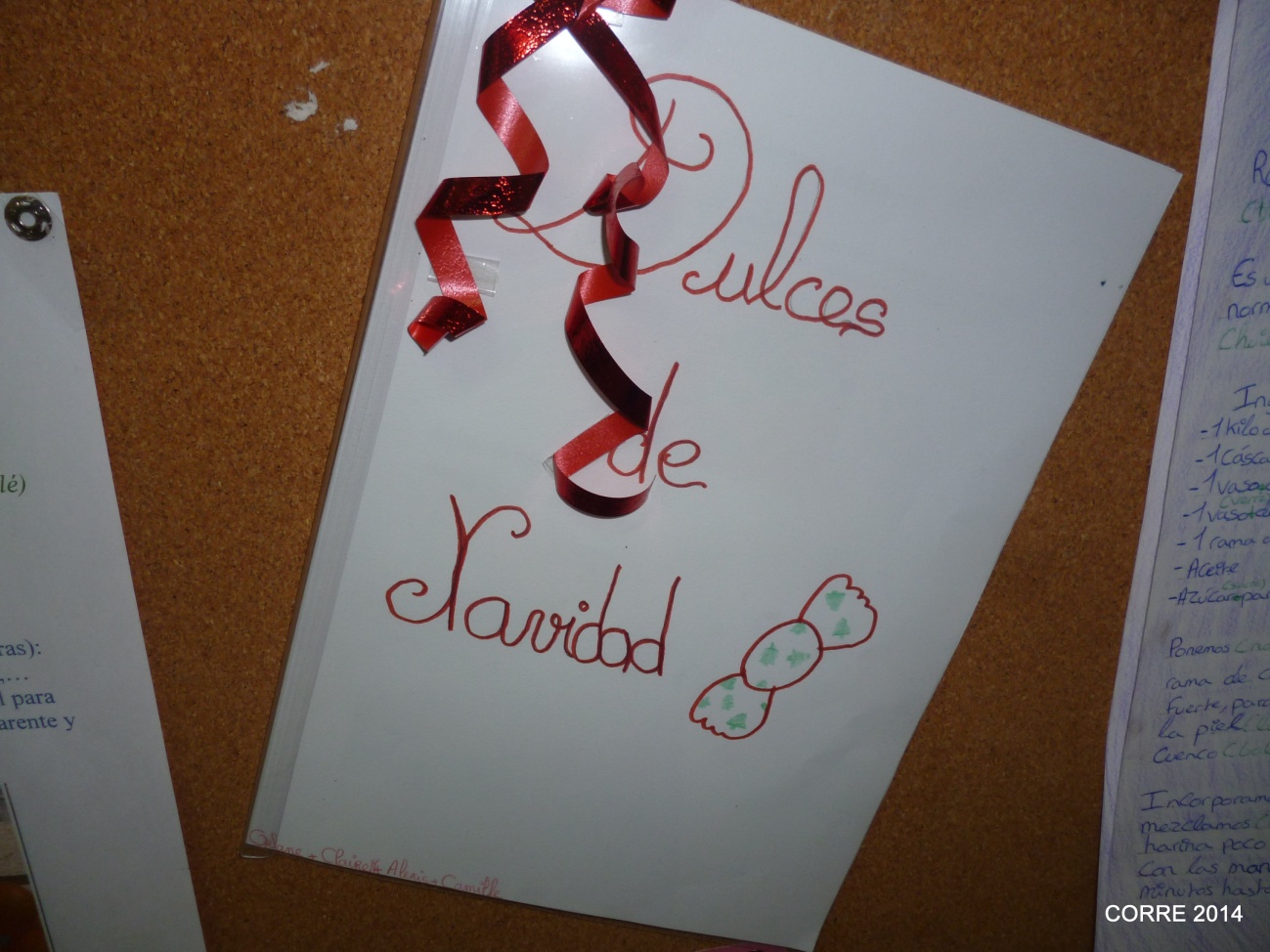 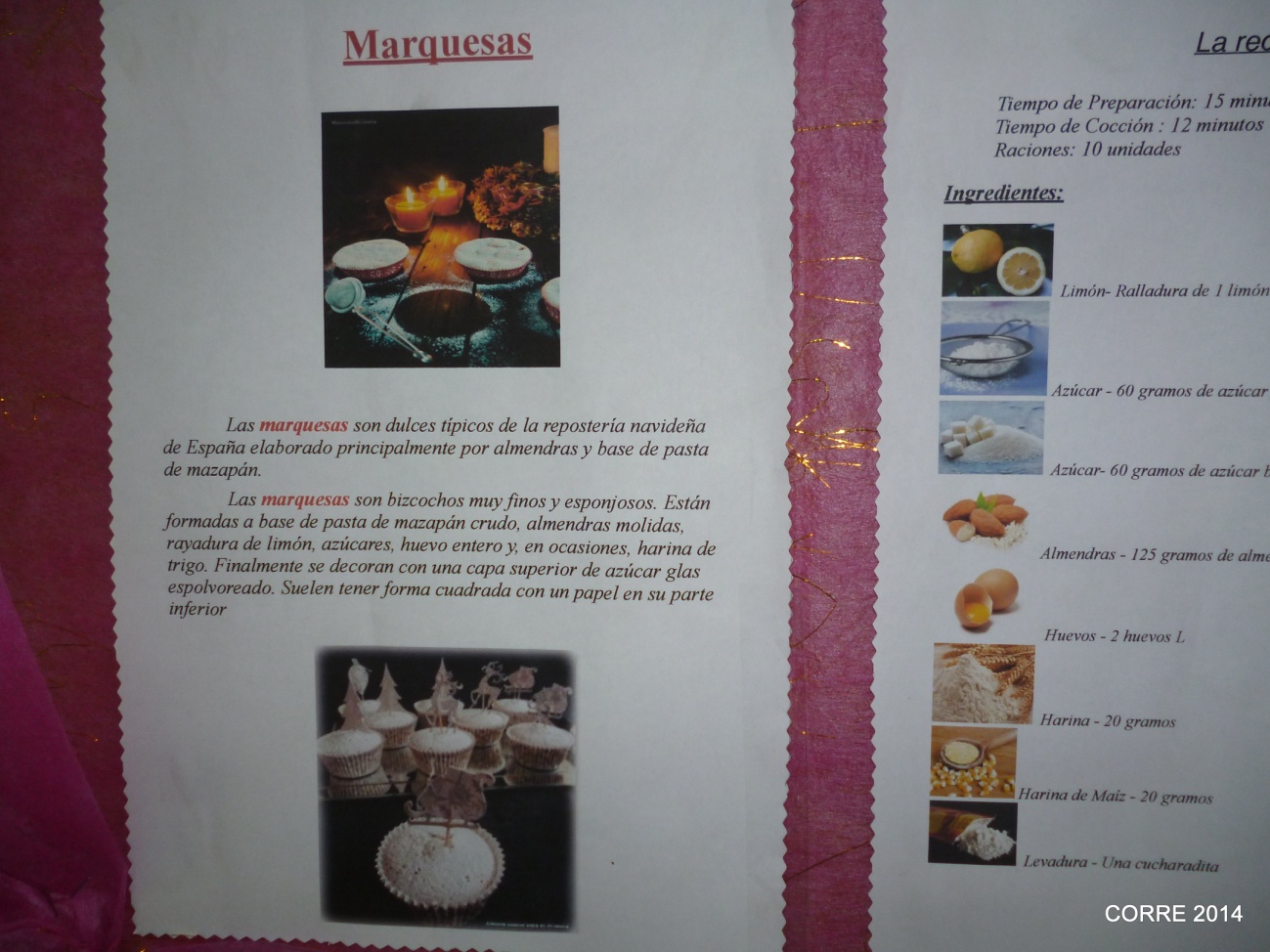 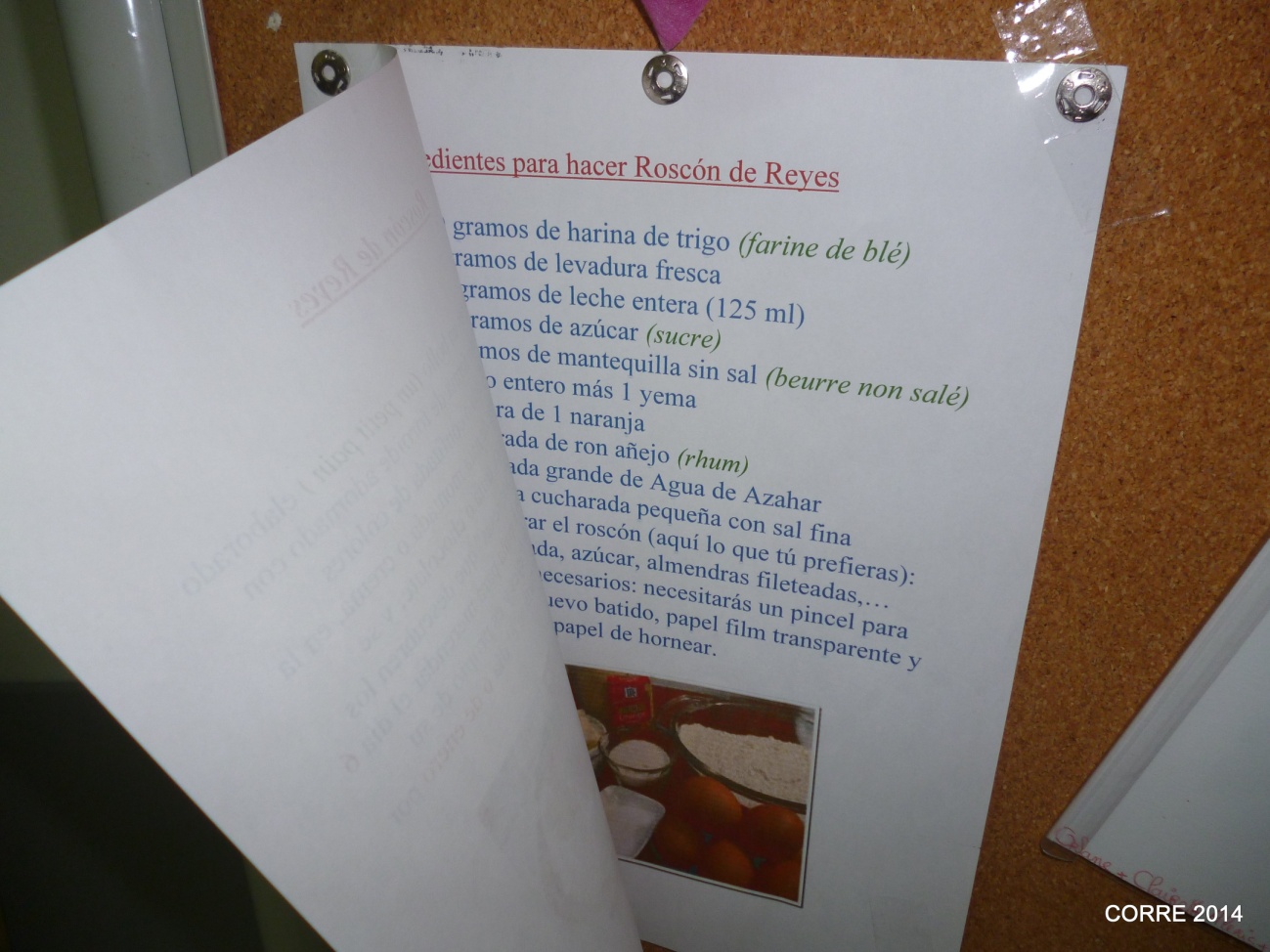 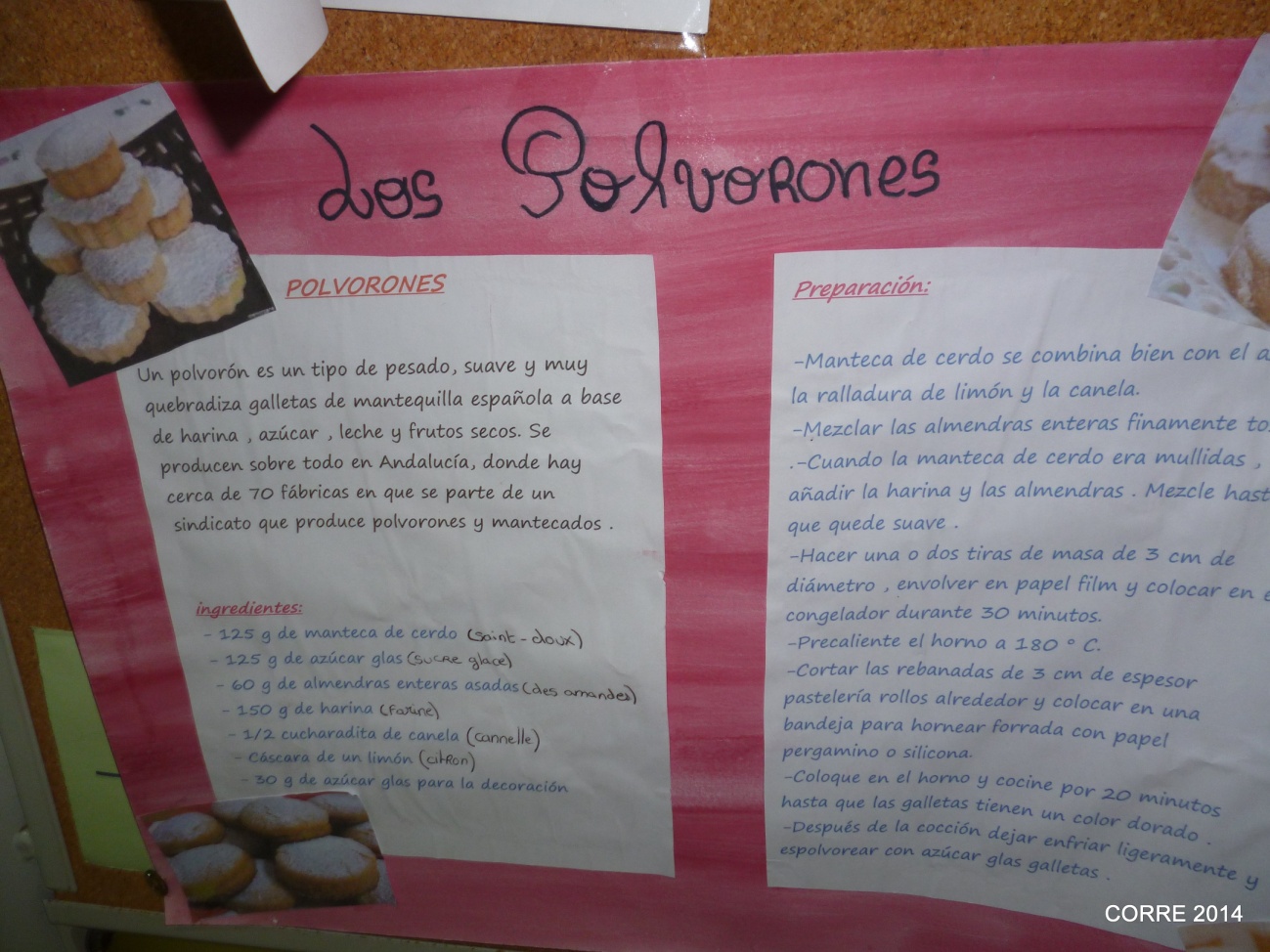 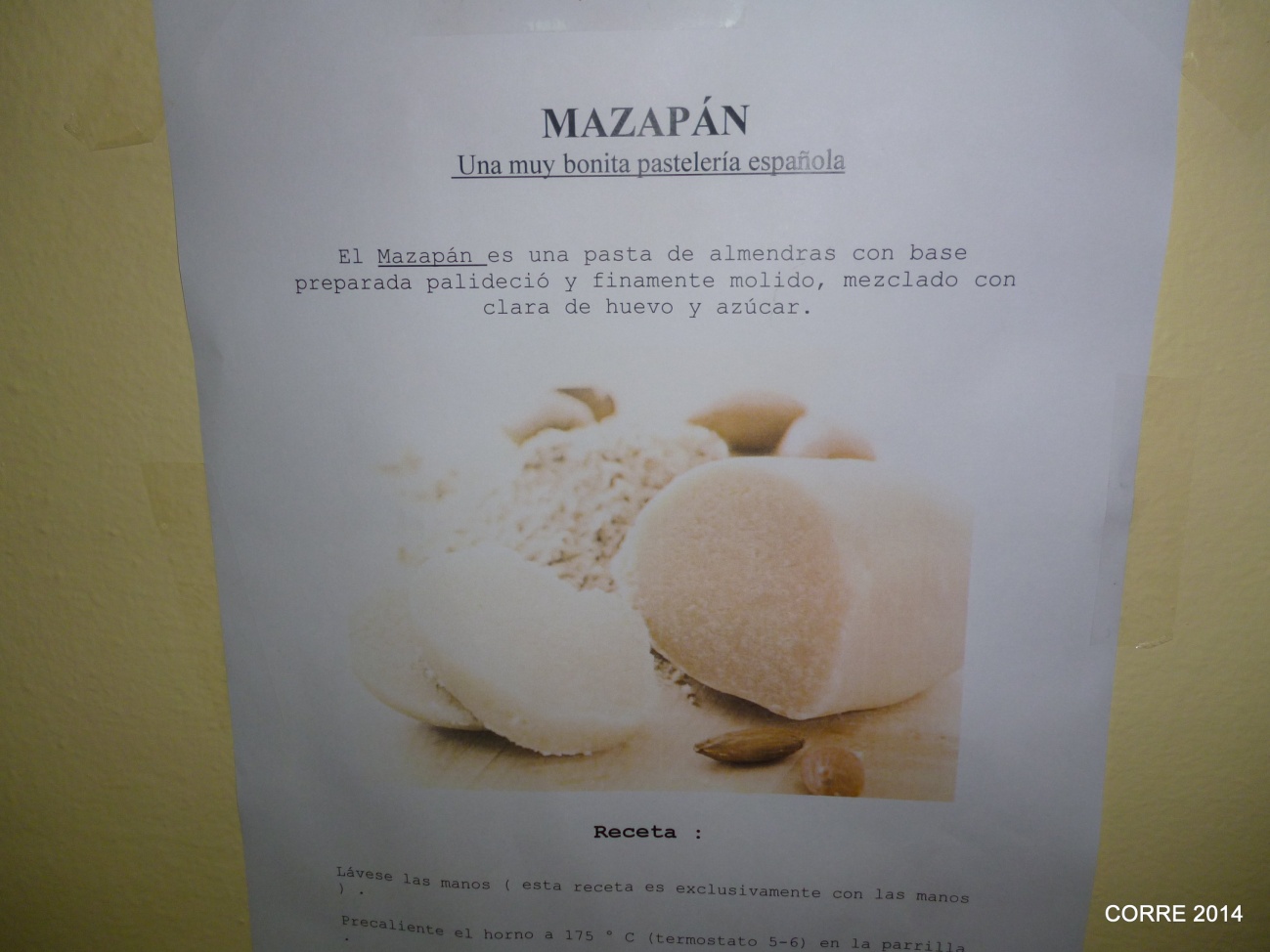 